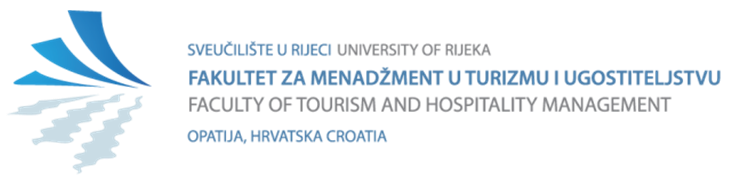 UPISNI LISTPreddiplomski sveučilišni studijPOSLOVNA EKONOMIJA U TURIZMU I UGOSTITELJSTVUsmjer Menadžment u turizmuakademska godina 2022./2023.Potpis odgovorne osobeU Opatiji, Matični broj studenta:Broj mobitela:e-mail adresaIME I PREZIME STUDENTA:Datum rođenja:Točna adresa stalnog boravka izvan mjesta školovanja:Adresa u mjestu studija:Državljanstvo:Godina studija:33Status studenta (označi):redoviti    izvanredni    Prima li stipendiju, studentski kredit ili potporu i od koga:Da li je završio ili polazio drugi fakultet ili višu školu:Da li je u radnom odnosu i kod koga:	Ime i prezimeMatični broj studenta ili OIB (3. godina studija)Matični broj studenta ili OIB (3. godina studija)Matični broj studenta ili OIB (3. godina studija)Matični broj studenta ili OIB (3. godina studija)Zimski semestarZimski semestarZimski semestarZimski semestarZimski semestarZimski semestarZimski semestarNastavnikPredmet koji upisujePredmet koji upisujeBroj tjednih satiBroj tjednih satiBroj tjednih satiECTS predmetaNastavnikPredmet koji upisujePredmet koji upisujePVS ECTS predmetaIzv. prof. dr. sc. Sabina HodžićJavne financijeJavne financije300306Izv. prof. dr. sc. Zrinka ZadelMenadžment turističke destinacijeMenadžment turističke destinacije300306Izv. prof. dr. sc. Ana-Marija Vrtodušić HrgovićMenadžment kvaliteteMenadžment kvalitete300306Prof. dr. sc. Elvis MujačevićMeđunarodne financijeMeđunarodne financije300306Iva Barić, predavačizv. prof. dr. sc. Dolores Miškulindr. sc. Alenka Šuljić Petrc Drugi strani jezik – Njemački 2Drugi strani jezik – Talijanski 2Drugi strani jezik - Francuski 2Drugi strani jezik – Njemački 2Drugi strani jezik – Talijanski 2Drugi strani jezik - Francuski 2151503Izborni kolegij:Izborni kolegij:3UKUPNO ECTS bodova:UKUPNO ECTS bodova:UKUPNO ECTS bodova:UKUPNO ECTS bodova:UKUPNO ECTS bodova:UKUPNO ECTS bodova:30